Proszę zapoznać się z materiałem i przepisać do zeszytu temat lekcji i ramkę – ZAPAMIĘTAJ.Temat: Potrawy dietetyczne – ogólne zasady sporządzania. 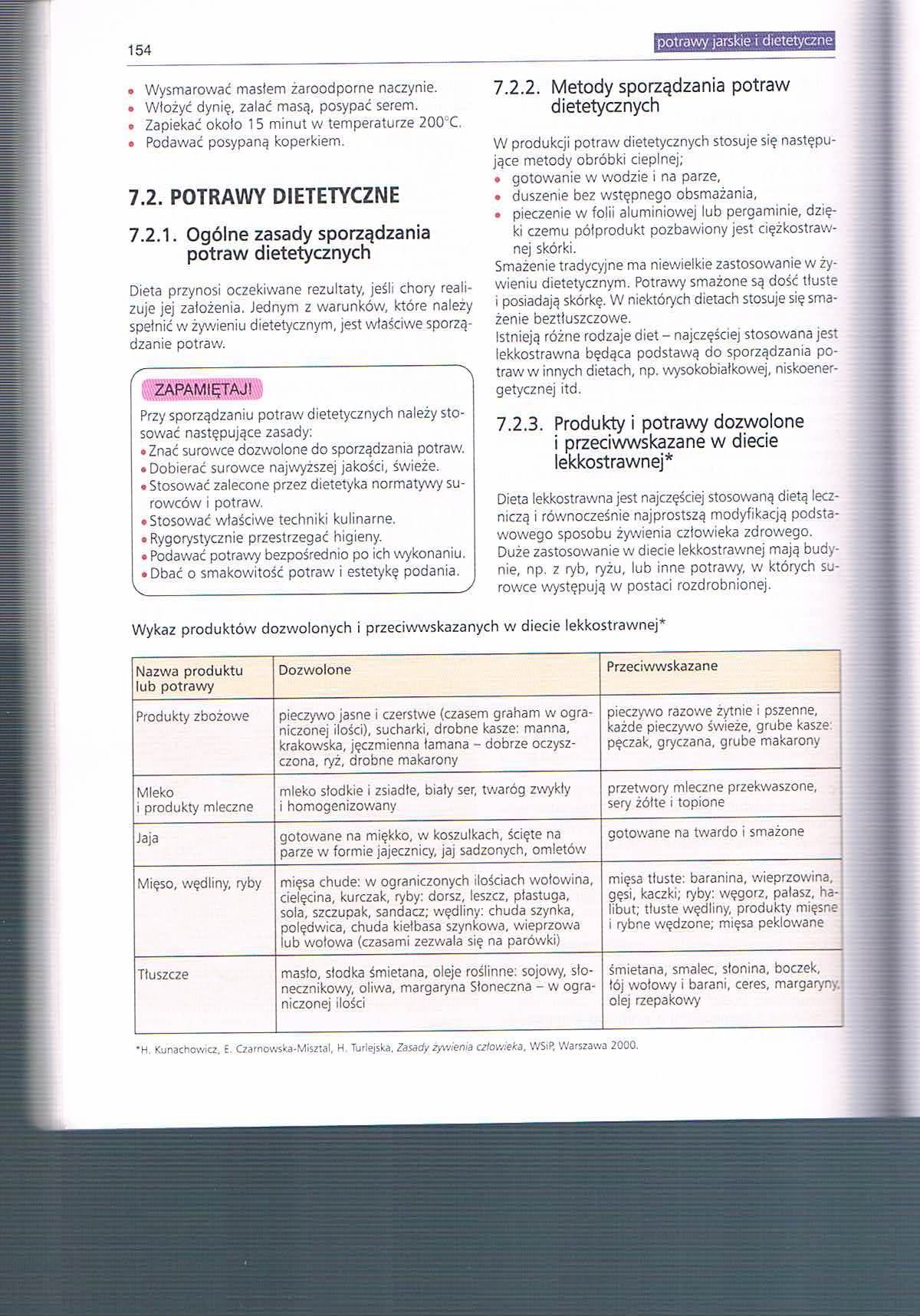 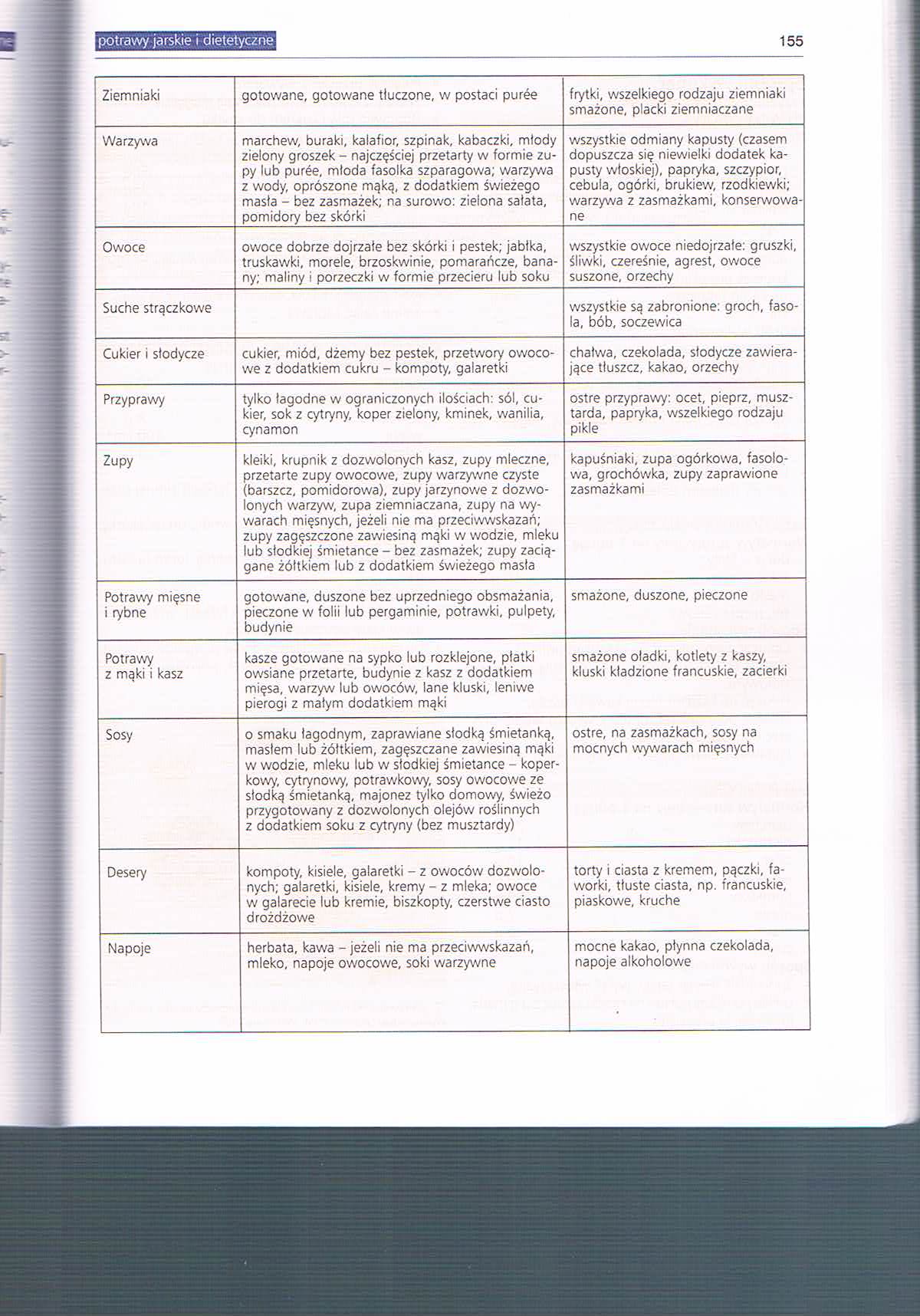 Proszę pokolorować rysunek.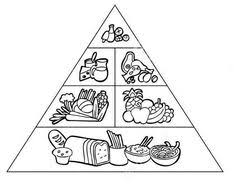 Piramida żywieniowa